Celui qui fait la volonté de Dieu, celui-là est pour moi un frère, une soeur, une mère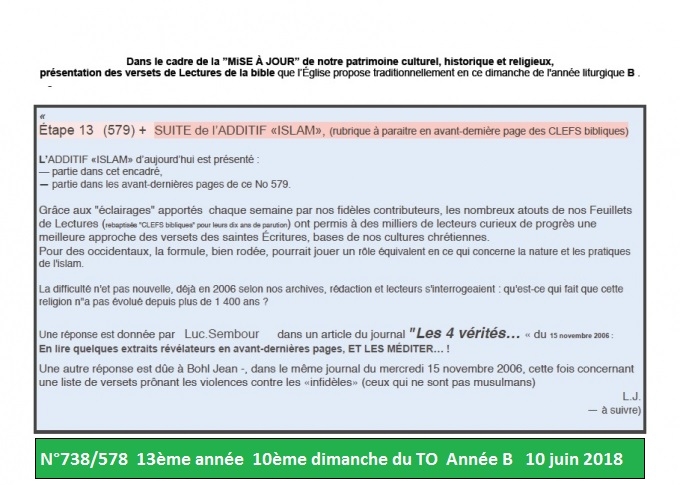 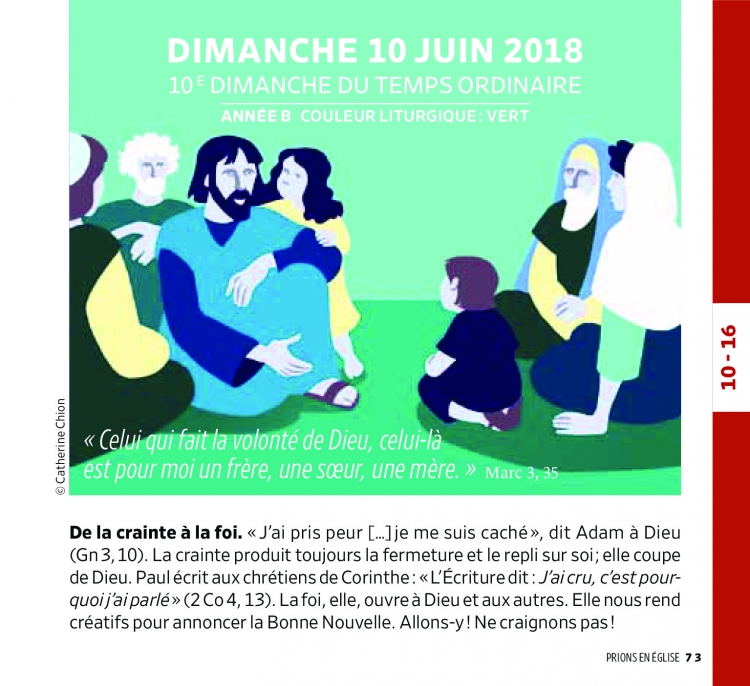 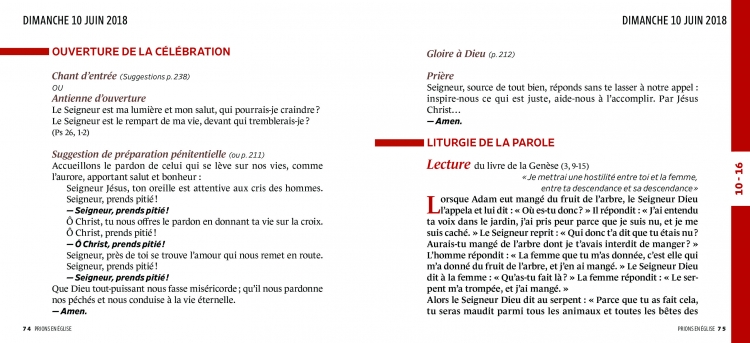 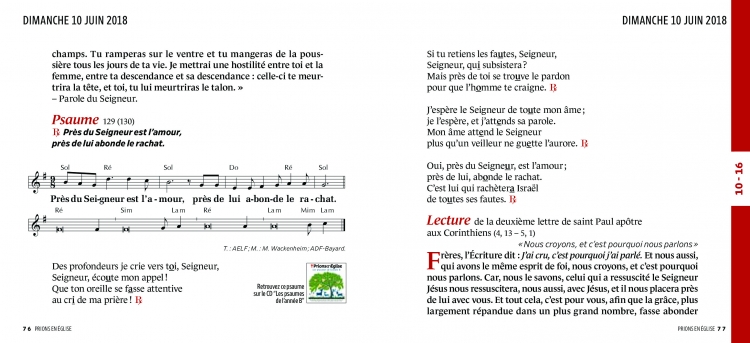 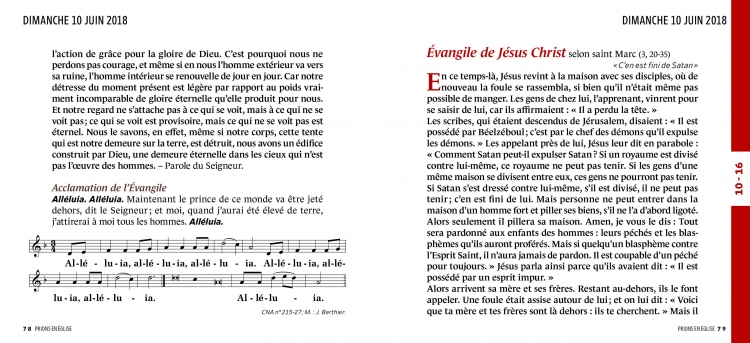 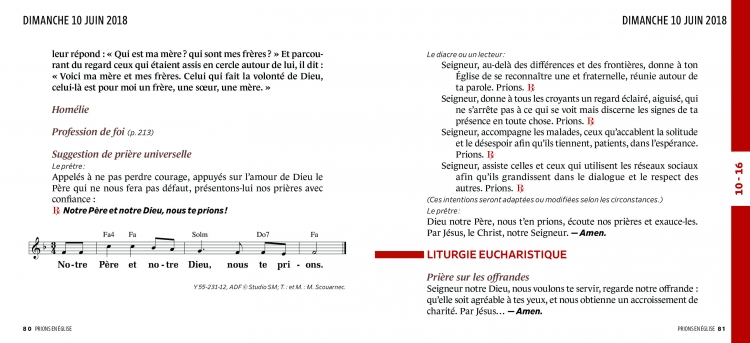 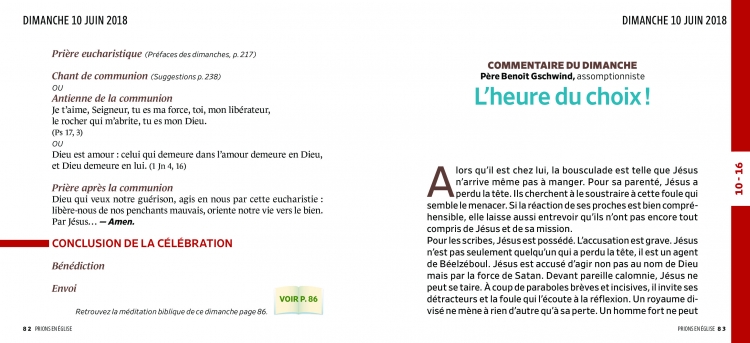 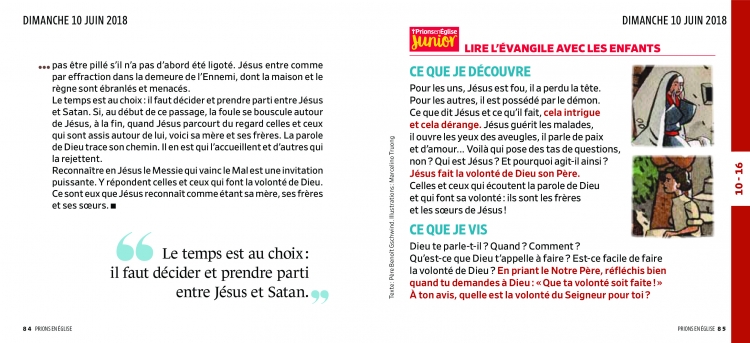 